Анкета претендента на навчання за програмою 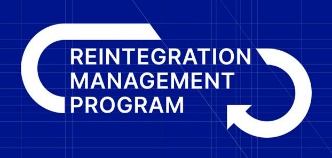 Reintegration Management ProgramПрограма реалізовується за підтримки проєкту Агентства США з міжнародного розвитку USAID "Зміцнення громадської довіри (UCBI)". Розроблена та реалізовується Представництвом Президента України в Автономній Республіці Крим та Бізнес-школою МІМ за сприяння Офісу Президента України.Дайте, будь ласка, повні відповіді на всі запитання анкети у відповідних полях сірого кольоруЗАГАЛЬНА ІНФОРМАЦІЯ                                                      Дата заповнення: оберіть, будь ласка, потрібну дату фотоДАТА НАРОДЖЕННЯ:	              	ГРОМАДЯНСТВО:          ЗАГАЛЬНИЙ СТАЖ РОБОТИ:        р.    УПРАВЛІНСЬКИЙ СТАЖ РОБОТИ:        р.ДОМАШНЯ АДРЕСА (фактичне місце проживання):країна, індекс, область, район, місто/район, вулиця, будинок, квартираКОНТАКТНИЙ ТЕЛ.:                    E-MAIL:               МІСЦЕ РОБОТИНАЗВА ОРГАНІЗАЦІЇ:       СФЕРА/ГАЛУЗЬ ДІЯЛЬНОСТІ:      АДРЕСА:                                                                   країна, індекс, область, район, місто/район, вулиця, будинок, квартираПОСАДА:                          ВАШІ ФУНКЦІОНАЛЬНІ ОБОВ’ЯЗКИ:      СЛУЖБОВИЙ ТЕЛ.:            E-MAIL:          ОСВІТАНАЗВА ВИЩОГО НАВЧАЛЬНОГО ЗАКЛАДУ, ДЕ ОТРИМАНО ВИЩУ ОСВІТУ:      ВЧЕНИЙ СТУПІНЬ (бакалавр, магістр, спеціаліст, кандидат наук і т.ін.)        МІСТО                                                 РІК ОТРИМАННЯ ДИПЛОМУ         КВАЛІФІКАЦІЯ ЗА ДИПЛОМОМ      ФОРМА НАВЧАННЯ:       ДЕННА              ВЕЧІРНЯ	         ЗАОЧНАПІДВИЩЕННЯ КВАЛІФІКАЦІЇ, СТАЖУВАННЯ ЗА КОРДОНОМПерерахуйте курси (тривалістю не менше 3 місяців), які ви відвідували за останні 3 роки в Україні або за кордономВОЛОДІННЯ МОВАМИОцініть свій рівень володіння мовою (читання, письмо, усна мова) за п’ятибальною шкалою: 5 — вільно володію
(proficient), 4 — впевнено володію (advanced), 3 — достатньо володію (intermediate), 2 — початковий рівень (beginner),1 — не володію.                         УКРАЇНСЬКА            АНГЛІЙСЬКА                 (інша)ЧИТАННЯ	                                                                                    		ПИСЬМО                                                                                                  		УСНА МОВА	                                                                                    ЗАГАЛЬНІ ПИТАННЯ1. Чи є у вас статус ветерана війни, набутий у встановленому законодавством порядку? 2. Чи є у вас статус внутрішньо переміщеної особи?3. Чи обіймали ви раніше посади в державних органах на деокупованих територіях?4. Чи є у вас досвід роботи у сфері реінтеграції тимчасово окупованих територій?5. Чи встановлено відносно вас факт позбавлення особистої свободи внаслідок збройної агресії проти України?    ДАЮ ЗГОДУ НА ОБРОБКУ ПЕРСОНАЛЬНИХ ДАНИХ ПІБ:              прізвище, ім’я, по батькові (українською мовою)ПІБ:              ім’я, прізвище  (латиницею, згідно закордонного паспорту)Заповнену анкету прикріпіть разом з іншими документами на сайті у розділі Реєстрація на програмуE-mail: rmp@mim.kyiv.ua,  Адреса Бізнес-школи МІМ:м.Київ, вул. Шулявська, 10/12 блок В